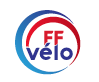 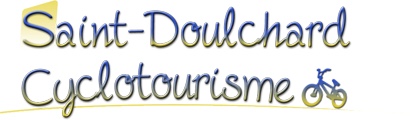 Programme de Juillet 2019Lieu de départ des “sorties club” : 12 Avenue du Général De Gaulle  Sortie du samedi après-midi : départ à 14h00  (Faire circuit  du dimanche)Sorties du mardi et du jeudi  : départ à 08h 00 Mardi 02 JuilletSortie club : départ à 08h00Circuit de 102 km, pour 586 mètres de dénivelé N° Openrunner : 10032963Saint-Doulchard – Bourges – Boulevard de l’Avenir - Le Val d’Auron – Gionne – D15 - Soye en Septaine – D46 – D215 - Crosses (A la sortie du village, tourner à droite) D66 – VO - Le petit Villeneuve – Vornay (Au niveau de l’église, prendre 2ème route sur la gauche) D166 – D10 - Osmery (Dans le milieu du village, prendre route à gauche après l’église) VO – D91 - Lugny Bourbonnais – D91 – D2076 - Blet (Prendre N76 direction Sancoins jusqu’à la sortie du village, et tourner à gauche) D6 – Charly – (A la sortie du village, prendre VO sur la droite) Chantemerle (A l’intersection avec la D109, tourner à gauche) D109  – Ourouer les Bourdelins (Tourner à droite). Emprunter la D15 sur environ 1,8 km et prendre la D146 à gauche) D146 – Croisy (Dans le village, prendre la D109 sur la gauche. Faire environ 1,5 km et tourner à droite) VO – Le Brioux – VO -  Les Bourdelins - D15 – Cornusse – D15 – Raymond – D15 – Jussy Champagne – Crosses – Soye en Septaine – Bourges – La Rocade verte - Saint-Doulchard -Jeudi 04 JuilletSortie club : départ à 08h00Circuit de 103 km, pour 582 mètres de dénivelé N° Openrunner : 10033209Saint-Doulchard – La Rocade - D400 – D16 – La Chapelle Saint-Ursin – D107 – Pissevieille – D103 – La Mort aux Anes – D103 - Saint-Caprais – D103 – D88 - Chanteloup – D88 - Lunery – D88 – La Chapelle du Puits – D88 - Civray – D88 – N151 - Charost – D88 – D2 – Saint-Georges sur Arnon -  D34 - Sainte Lizaigne (Aller tout droit) D34 – Néroux – D34 - Poncet la Ville –  D34 – La Ronde – D34 – (A l’entrée de Paudy, prendre D27 sur la droite) D27 – Mérolles – D27 – L’Ormeteau (Prendre D2 sur la gauche) D2 – La Tréchauderie (Tourner à droite) D16d – Saint-Pierre de Jars (Tourner à droite. Prendre D28 pendant 1 km et tourner à gauche) D28B – D68 – Maurepas – Chéry – D68 - Lury sur Arnon (Aller tout droit) D68 - Quincy – D20 – Mehun sur Yèvre – D60 - Berry-Bouy – Saint-Doulchard -Dimanche 07 JuilletSortie club : départ à 8h00Circuit de 100 km pour 1149 mètres de dénivelé   N° Openrunner : 9721483Saint-Doulchard – Route des Coulangis – Asnières les Bourges – D58 – Vasselay – D58 (Faire 2 km sur la D58 et prendre la C15 sur la droite) C15 – Montpensier - VO – Montboulin – VO – D68 - Saint-Martin d’Auxigny – D59 – Quantilly (Au niveau de l’église, prendre C2 direction les Crots de Veaux sur la gauche. Faire environ 2,5 km et tourner à droite) VO – Les Beaunes – Les Gobains (Aller en face) VO Le Laitier – Les Desbarres (Faire 200 mètres et tourner à gauche) VO (Faire environ 1,5 km et tourner à droite) VO – Les Sagots (A l’intersection avec la D20, tourner à droite) D20 – Les Thébaults – D20 – Henrichemont (Après l’église, tourner à gauche. Après le cimetière, tourner à gauche) Boisbelle – Les grands Bertins – Chezal Boucault (A l’intersection avec la D55, tourner à droite et prendre la D55) D55 – Les Bruyères l’Archevêque (A l’intersection avec la D7, tourner à droite) D7 – La Chapelotte (Tourner à gauche. Faire environ 1,5 km sur la D7 et prendre la D55 sur la gauche) D55 (Faire environ 3 km sur la D55 et tourner à gauche) VO – La Marne – VO (Faire environ 500 mètres et tourner à droite) VO – La Loge – VO – Le Moulin de Nancray – VO – Le Biez – VO – Côte des Mollets – VO (A l’intersection avec la D7, aller en face) VO – La Savaterie – VO – Ancienne école de Bréviande (A l’intersection avec la D55, tourner à droite) D55 – Ivoy le Pré (Tourner à droite et prendre 1ère rue à gauche) D55 – Côte des Gaudins – D55 (A l’intersection avec la D940, aller en face) D168 – Abbaye de Loroy – D168 – Méry es Bois –Tourner à gauche) D58 – Le Barangeon – D58 – Les Rousseaux – D58 – La Rose – Vasselay – Asnières les Bourges – Saint-Doulchard –Circuit de 82 km pour 762 mètres de dénivelé       N° Openrunner : 9722230Identique au circuit de 100 km jusqu’à l’intersection avec la D55 située après Chezal Boucault. (Tourner à gauche) D55, Ivoy le Pré, et retour identique au circuit de 100 km jusqu’à Saint-Doulchard -Mardi 09 JuilletSortie club : départ à 08h00Circuit de 103 km pour 573 mètres de dénivelé	   N° Openrunner : 10033352Saint-Doulchard – Rue des Coupances – D104 – Rond-point du petit Gérissay – D104 – Le Vernay – La Prinquette – D104 – Vouzeron (Au niveau de l’église, tourner à droite et à gauche) D182 – La Petite Grêlerie – D182 – La Jourdinerie – D182 – D29 - Nançay – D29 – D126 - Souesmes (Au milieu du village, prendre la D724 sur la droite) D724 et D924 – Ménétréol sur Sauldre (A l’entrée du village, à l’intersection avec la D79, tourner à gauche et prendre immédiatemment D12 sur la droite) D12 – Presly – D58 – Méry es Bois – D58 – Le Barangeon – D116 – Saint-Palais – D170 – Saint-Martin d’Auxigny – VO – Etang de Saint-Georges sur Moulon – VO – Ville – La Breuille – Vasselay – D58 - Asnières les Bourges – Saint-Doulchard -Jeudi 11 JuilletSortie club : départ à 08h00Circuit de 98 km, pour 968 mètres de dénivelé  N° Openrunner : 9878599Saint-Doulchard – Rue des Verdins – Rue des Coupances – Route de Vouzeron – D104 - Rond-point du Petit Gérissay – D104 – Le Vernay – D160 – Saint-Eloi de Gy (Au niveau de l’église, prendre la rue sur la droite. A l’intersection avec la D944, tourner à gauche et prendre 1ère à droite) Les Beaumonts (A l’intersection avec la D160, tourner à droite) D160 – Les Clous – Nohant – D160 – La Rose – D58 – Les Rousseaux – D58 – Le Barangeon – D58 – Méry es Bois – D58 – Presly (A l’entrée du village, prendre la D12 sur la droite) D12 – La Chapelle d’Angillon (Traverser le village en restant sur la D12. Après l’étang du château de Béthune, prendre route sur la droite en direction du camping municipal) VO – La Forge (A l’intersection avec la D12, tourner à droite) D12 – Ivoy le Pré (Au milieu du village, prendre D55 sur la droite) D55 – Côte des Gaudins – D55 (A l’intersection avec la D940, aller en face) D168 – Ancienne abbaye de Loroy – D168 – Méry es Bois (Au niveau du cimetière, tourner à gauche) D22 – Les Bassineries (Traverser la D940) D22 – Les Loges (Tourner à droite direction Achères) VO (Faire environ 1,5 km et tourner à gauche) VO – Le Chezal – VO – Côte de la Chabinerie (A l’intersection avec la D20, aller en face) Les Sagots (A l’intersection, tourner à gauche) VO (Faire environ 1 km et tourner à droite) Les Desbarres – VO – Les Gobains (Aller en face) Quantilly – D59 – Saint-Martin d’Auxigny (Au stop, tourner à droite et prendre la 1ère rue à gauche en direction de l’église) Vo – Côte du Moulin de Saint-Georges (Traverser la D940 et prendre sur la droite) VO – Côte de Guilleminge (A l’intersection avec la D131, tourner à droite) D131 (A l’intersection avec la Dç’à, aller en face)  La Breuille – Vasselay – D58 – Asnières les Bourges – Saint-Doulchard -Dimanche 14 JuilletSortie club : départ à 08h00Circuit de 106 km, pour 732 mètres de dénivelé   N° Openrunner : 9916249Saint-Doulchard – Bourges – Le Lac d’Auron – Chemin de la Rottée – D2076 – D15 – Soye en Septaine – D46 – D215 – Crosses (A l’entrée du village, prendre sur la gauche) Rue du Carroir – Rue Toto Grimoin – D71 – Avord – Rue de Baugy – D71 – VO – Soutrin (A l’intersection avec la D10, aller en face) D10 – Les Combes – Vizy (A l’intersection avec la D102, aller en face) D43 – Laverdines (Aller tout droit. A l’intersection avec la D976, tourner à gauche) D976 – Nérondes (Dans le centre du village, prendre D6 sur la droite. Faire environ 1,5 km et prendre la D43 sur la gauche) D43 – Ignol (Au niveau de l’église, prendre VO sur la gauche) VO – La Pacauderie – VO – La Bourgeonnerie – VO – La Chardonnière (A l’intersection avec la D43, tourner à droite) D43 – Côte des Durantons  (Prendre VO sur la gauche) Le Tureau – La Curée (Au niveau des Grands Champs, aller sur la droite) La Petite Chaume (A l’intersection avec la D42, tourner à droite) D42 – La Grande Chaume – D42 – Bouchereux (Prendre sur la gauche) Croisy – D109 (Faire environ 1,2 km sur la D109, et tourner à droite) VO – Le Brioux – Les Bourdelins – D15 – Cornusse – D15 – Raymond – D15 – Jussy Champagne – D15 – Crosses – Soye en Septaine – Bourges – Saint-Doulchard –Circuit de 83 km pour 383 mètres de dénivelé       N° Openrunner : 9928934Identique au circuit de 106 km jusqu’à Soutrin, puis : (A l’intersection avec la D10, tourner à droite) D10 – Raymond (Dans le village, tourner à droite) D15 – Jussy Champagne – D15 – Crosses (Dans le village, prendre D71 sur la gauche) D71 (A l’intersection avec la D2076, aller en face) D71 – Chambon (A l’intersection avec la D106, tourner à droite) D106 – Le Bertray – D106 – Plaimpied – Bourges – Saint-Doulchard -Mardi 16 JuilletSortie club : départ à 08h00Circuit de 100 km, pour 575 m de dénivelé       N° Openrunner : 10043364Saint-Doulchard – Rond-Point des Verdins – Rue de Malitorne– Rue de la Moulonnière – La Chancellerie – Le CREPS - Les 4 vents – D33 –Saint-Michel de Volangis – D33 - D186 -Les Nointeaux – Sainte-Solange – D52 – Brécy – D52 – Les Collins - Francheville – Le Nuainté – D52 - Azy ( Dans le village, prendre D25 sur la droite) D25 (A l’intersection avec la D10, tourner à droite et immédiatemment à gauche) D25 – Les Estivaux – D25 - Asnins (Aller tout droit) D51 – Charentonnay (A l’entrée du village, prendre D72 sur la droite) D72 – Couy (Tout droit) D72 – Feez – D72 – Crux – D72 - Villequiers (Tourner à droite)  D12 – Baugy – D12 -Villabon (Tourner à gauche) D36 - Farges en Septaine – D66 – Savigny en Septaine (Dans le centre du village, prendre VO sur la droite) VO  – Osmoy – D179 - Chalusse – Bourges – Saint-Doulchard -Jeudi 18 JuilletSortie club : départ à 08h00Circuit de 102 km, pour 974 m de dénivelé       N° Openrunner : 10037534Saint-Doulchard – Rue des Verdins – Rue de Maltorne – Rue de la Moulonnière – La Chancellerie – Le CREPS – Les 4 vents – D33 - Saint-Michel de Volangis – D33 - Soulangis (Faire 3 km sur la D33 et tourner à droite) VO – D25 – Les Aix d’Angillon – D12 – Rians (A l’entrée du village, tourner à gauche) D154 – Côte des Naudins – Les Naudins (Tourner à droite) D955 – Saint-Céols (Continuer sur la D955 pendant environ 1,5 km, puis tourner à droite) D59 – Montigny – D59 – Les Salmons – D59 - Veaugues (Dans le centre du village, prendre D359 sur la gauche) D359 – Côte de Voisy (A l’intersection avec la D955, tourner à droite. Faire 2 km sur la D955 puis tourner à gauche) D85 – Bué – D85 - Côte de la Poussie (En haut de la côte, prendre D207 sur la gauche) D207 – Les Epsailles – D207 – D86 - Crézancy en Sancerre – D22 – Neuilly en Sancerre (Dans le centre du village, tourner à gauche) D74 – Humbligny (Tourner à droite) D44 - D185 – Viard – D185 – Morogues – D59 – Château de Maupas – D59 - Parassy – D33 – La Rongère – D33 -Soulangis – Saint-Michel de Volangis – Les 4 vents – Le CREPS – Bourges – Saint-Doulchard –Dimanche 21 JuilletRendez-vous à :6h30 au local du club pour charger les vélos et les bagages dans la remorque pour un départ à 6h45 pour St Amand (une fiche d’inscription sera mise sur le site)8h00 à Saint-Amand Montrond7h30 au local pour un depart en vélo pour St AmandRandonnée à Saint-Amand Montrond(Organisation : S.C Saint-Amandois Cyclo)3 circuits “Route” de 50-70-90 kmHeures de départ : 7H00 à 10H00Lieu de départ : Lac de Virlay, route de BourgesTarifs : Licenciés = 3€  - Moins de 18 ans = Gratuit(Ne pas oublier sa licence)Mardi 23 JuilletSortie club : départ à 08h00Circuit de 105 km, pour 672 m de dénivelé       N° Openrunner : 10041691 Saint-Doulchard – Bourges – Le Prado - Le Val d‘Auron – D106 - Plaimpied – Le Bertray  - D106 - Saint-Denis de Palin (Tourner à droite) D132 – Chezal Chauvier (Tourner à gauche) D34 – Dun sur Auron (Prendre D10 direction Meillant Durant 2 km et tourner à gauche) D120 – Parnay Après la mairie, tourner à gauche) VO – Le Moulin de la Forge (A l’intersection avec la D953, tourner à droite) D953 – D148 – Cogny (A l’intersection avec la D34E, tourner à droite) D34E – La Leux – D34E – VO – Les Sopins – VO – Le Boudet de Bannegon – VO – Chalivoy Milon (Prendre D34 direction Dun sur Auron pendant 2,8 km et tourner à droite) VO – Acon – VO – Fond Bon – Les Chemeaux – D34E – Bussy – D34E – Nizerolles – D34E – D36 – La Chaussée (Traverser la D2076) – D36 – Etréchy – D36 – D166 – Vornay – D66 – D15 – Crosses – D215 – D46 - Soye en Septaine – D15 – Bourges – Saint-Doulchard -Jeudi 25 JuilletSortie club : départ à 08h00Circuit de 103 km, pour 728 m de dénivelé       N° Openrunner : 10037758Saint-Doulchard – Rue des Coupances – Route de Vouzeron - D104 – Rond-Point du petit Gérissay – D104 – Le Vernay – D104 – La Prinquette – D104 – Vouzeron (Prendre D30 direction Neuvy sur Barangeon pendant 50 mètres et tourner à gauche direction Nançay) La petite Grêlerie – Fontenay (Au Carrefour D182 et D22, tourner à gauche) D22 – D41 (A l’intersection avec la D2020, aller en face) D41 - Theillay (Continuer sur la D41 direction Châtres sur Cher pendant environ 9,5 km et tourner à gauche) VO – Le Champ du Vent – VO - Thénioux (Aller tout droit; Traverser le canal de Berry et le Cher, puis prendre immédiatemment VO sur la gauche) VO – La Jorandière – VO – Les Basses et les Hautes Ocreries – VO - Saint-Georges sur la Prée (A l’intersection avec la D90, tourner à gauche) D90 - Saint-Hilaire de Court – D90e – D2020 - D27 – Vierzon – La Noue – Chaillot – D27 - Brinay – Fosse – Quincy – D20 – Mehun sur Yèvre – D60 – Berry-Bouy – Saint-Doulchard -Dimanche 28 JuilletSortie club : départ à 08h00Circuit de 98 km pour 980 mètres de dénivelé    N° Openrunner : 10023932Saint-Doulchard – Rue des Verdins – Rue de Malitorne – Avenue de la Prospective – Rond-point d’Asnières les Bourges – D940 – Fussy – D11 – Pigny – D11 – Vignoux sous les Aix – D11 – Menetou-Salon – D11 – Henrichemont (Prendre direction La Chapelotte pendant environ 500 mètres, et tourner à gauche) Rue des Billets – Route de Boisbelle – Chezal Boucault – Ancienne école de Bréviande (Traverser la D55 et prendre la route sur la droite) La Savaterie (Traverser la D7) Les Mollets – Le Biez – Nancray (Aller tout droit. A l’intersection avec la D89, tourner à droite) D89 – Pont de Bleterron (Prendre D89e sur la gauche) D89e – Côte de Jars – Jars (Au milieu du village, prendre D74 sur la droite) D74 – Le Noyer (Au centre du village, continuer à gauche sur la D74) D74 – Boucard (A l’intersection avec la D85, tourner à droite. Faire 100 mètres et prendre laD196 sur la gauche) D196 (A l’intersection avec la D7, aller tout droit) D196 – D22 – Neuilly en Sancerre (Après l’église, prendre D74 sur la gauche) D74 – Humbligny (Tourner à droite) D44 – D185 – Morogues – D59 – Château de Maupas – D59 – Parassy – D33 – La Rongère – D33 – Soulangis – D33 – Saint-Michel de Volangis – Les 4 vents – Le CREPS – La Chancellerie – Rue de la Moulonnière – Rue de Malitorne – Saint-Doulchard –Circuit de 89 km pour un dénivelé de 866 m        N° Openrunner : 10037978Identique au circuit de 98 km jusqu’à l’ancienne école de Bréviande, puis : (A l’intersection avec la D55, tourner à droite) D55 (A l’intersection avec la D7, tourner à droite) D7 – La Chapelotte (Dans le village, tourner à gauche et prendre D231 sur la droite) D231 (Faire environ 8,5 km sur la D231, et prendre VO sur la gauche) VO – Les Petits Bons – VO – D22 – Neuilly en Sancerre (Prendre D74 sur la droite) D74 – Humbligny, et retour identique au circuit de 98 km jusqu’à Saint-Doulchard -Mardi 30 JuilletSortie club : départ à 08h00Circuit de 103 km, pour 595 m de dénivelé       N° Openrunner : 10036705Saint-Doulchard – Avenue de la République – Rue des grands Champs – La Rocade – D400 – D16 - La Chapelle Saint-Ursin – D107 - Pissevieille – D103 –La mort aux Anes – D103 - Saint-Caprais – D88E – Vève (A l’intersection avec la D88, tourner à droite) D88 – D177 - Lapan – La grande Roche – D35 - Chateauneuf sur Cher – Venesmes – D73 – D145 – Crézançay – D145 - Bigny (Traverser le village sur la D3 durant 1 km en direction de Vallenay. En haut de la côte, prendre sur la gauche direction Saru) VO - Saru – VO - Bruère Allichamps – Route du camping municipal – Le Prieuré d’Allichamps (A l’intersection avec la D35, tourner à gauche) D35 – D3 - Saint-Loup des Chaumes (Dans le village, prendre route sur la gauche direction le cimetière) VO -  D37 – Chavannes (Tourner à droite) D14 - Coudron – D14 -Baranthaume (Tourner à gauche) D132 - Saint-Germain des Bois – VO – Le Clou – Senneçay – D46 - Plaimpied – D106 - Bourges – Saint-Doulchard